  Strongsville Boosters Meeting 3.11.24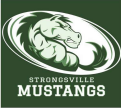 Call to OrderPresident’s Report - Rick Schulz2024/2025 AB Board MembersLocker Room UpdateVice President Report – Jason TrusnikSpring Sports Media Guide Treasurer Report – Kristin CaldwellFinancial SummaryMembership Update (Sarah/Kristin)New swag ideasScholarship CandidatesFundraiser Chair Report – Kristin Elbert / Cherise Fisher ReynoldsUpdate on Baseball / Softball field enhancementsUpdate on Turf Project Golf OutingSponsorship Report – Keith GarnerAthletic Director Report – Denny Ziegler/Jason KepplerTeam updates Sports Psychology Update – Spring visitHOF Update – video boardsMiddle School Liaison Report – Tony CarrosselliaCoaches or Delegate Team Update ReportsVolunteer Opportunities – Sign up geniusCall for open items, unfinished business, questions